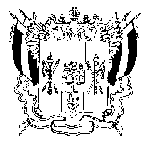 ТЕРРИТОРИАЛЬНАЯ ИЗБИРАТЕЛЬНАЯ КОМИССИЯ_____ШОЛОХОВСКОГО РАЙОНА РОСТОВСКОЙ ОБЛАСТИ_____ПОСТАНОВЛЕНИЕО регистрации депутата Собрания депутатов Дубровского сельского поселения пятого созыва по Дубровскому десятимандатному избирательному округу №1 Борисова Юрия Михайловича	В соответствии с ч.9 ст. 65 Областного закона от 12.05.2016г. №525-ЗС «О выборах и референдумах в Ростовской области» и постановлением Территориальной избирательной комиссии Шолоховского района Ростовской области № 28-6 от 20.09.2021 года «О результатах выборов депутатов Собрания депутатов Дубровского сельского поселения пятого созыва Шолоховского района Ростовской области по Дубровскому десятимандатному избирательному округу №1», Территориальная избирательная комиссия Шолоховского района Ростовской области ПОСТАНОВЛЯЕТ:Зарегистрировать депутатом Собрания депутатов Дубровского сельского поселения пятого созыва Шолоховского района Ростовской области по Дубровскому десятимандатному избирательному округу №1: Борисова Юрия Михайловича, 1971 года рождения; место жительства Ростовская область, Шолоховский район, хутор Дубровский; избранного на основании всеобщего равного и прямого избирательного права при тайном голосовании.Выдать Борисову Юрию Михайловичу удостоверение депутата Собрания депутатов Дубровского сельского поселения пятого созыва Шолоховского района Ростовской области.Разместить настоящее постановление на сайте Территориальной избирательной комиссии Шолоховского района Ростовской области в информационно-телекоммуникационной сети «Интернет».Контроль за исполнением настоящего постановления возложить на секретаря комиссии Овчелупову Е. В.5 октября 2021 г.№ 32-27Шолоховский районПредседатель комиссии Р. А. СередаСекретарь комиссииЕ. В. Овчелупова